Действия персонала и обучающихся техникумапри угрозе террористического акта.            Сигналом для немедленных действий по предотвращению террористического акта в техникуме может стать обнаружение кем-либо из сотрудников или обучающихся подозрительного предмета (сумка, пакет, ящик, коробка, игрушка) с торчащими проводами, веревками, изолентой, издающего подозрительные звуки (щелчки, тиканье часов), от которого исходит необычный запах, например, миндаля, хлора, аммиака. Такой предмет может оказаться взрывным устройством или быть начиненным отравляющими химическими веществами (ОХВ), или биологическими агентами (возбудителями опасных инфекций, типа сибирской язвы, натуральной оспы, туляремии и др.).1.Сигналом для немедленных действий может стать также поступление в техникум угрозы по телефону или в письменном виде, захват террористами в заложники обучающихся и/или сотрудников в здании техникума или на его территории.2. При обнаружении подозрительного предмета:-обучающимся и сотрудникам находиться на безопасном расстоянии от этого предмета (не ближе 100 м), не приближаться, не трогать, не вскрывать и не перемещать находку;-заместителю директора по БОП техникума с целью обеспечению безопасности выставить оцепление из числа постоянных сотрудников техникума для обеспечения общественного порядка;-заместителю директора техникума по АХР обеспечить возможность беспрепятственного подъезда к месту обнаружения опасного или подозрительного предмета автомашин правоохранительных органов, медицинской помощи, пожарной охраны и служб МЧС;-лицам, обнаружившим опасный или подозрительный предмет, до прибытия оперативно-следственной группы находиться на безопасном расстоянии от этого предмета в готовности дать показания, касающиеся случившегося;-в случае необходимости или по указанию правоохранительных органов и спецслужб директор техникума или лицо, его замещающее, подает команду для осуществления эвакуации всего личного состава согласно плану эвакуации.3. При поступлении угрозы по телефону:-немедленно докладывать об этом директору техникума или лицу, его замещающему, для принятия соответствующих мер и сообщения о поступившей угрозе по экстренным телефонам (см. п.1);-сотруднику или обучающемуся, получившему это сообщение, надо постараться дословно запомнить разговор и зафиксировать его на бумаге, отметить точное время начала разговора и его окончания, запомнить и записать особенности речи звонившего. Это поможет правоохранительным органам и спецслужбам быстрее задержать преступника.4. При получении угрозы в письменном виде:-обращаться с полученным документом предельно осторожно: поместить его в чистый полиэтиленовый пакет, нечего не выбрасывать (конверт, все вложения, обрезки);-постараться не оставлять на документе отпечатков своих пальцев;-представить полученный документ директору техникума или лицу, его замещающему, для сообщения и последующей передачи документа в правоохранительные органы (см. п.1).5. При обнаружении угрозы химического или биологического терроризма:-помнить, что установить факт применения в террористических целях химических веществ и биологических агентов можно лишь по внешним признакам: рассыпанным подозрительным порошкам и различным жидкостям, изменению цвета и запаха (вкуса) воздуха, воды, продуктов питания; появлению отклонения в поведении людей, животных и птиц, подвергшихся их воздействию; появлению на территории техникума подозрительных лиц и т.д.  Поэтому важнейшим условием своевременного обнаружения угрозы применения террористами отравляющих веществ и биологических агентов (токсичных гербицидов и инсектицидов, необычных насекомых и грызунов) являются наблюдательность и высокая бдительность каждого сотрудника и обучающегося;-при обнаружении или установлении фактов применения химических и биологических веществ в техникуме или на его территории немедленно об этом сообщить директору или лицу, его замещающему, и по экстренным телефонам (см. п.1).6. Оказавшись в заложниках в помещениях техникума, обучающиеся и сотрудники должны: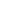 -помнить: ваша цель –остаться в живых;-сохранять выдержку и самообладание;-не пререкаться с террористами, выполнять их требования;-на все действия спрашивать разрешения у террористов;-не допускать никаких действий, которые могут спровоцировать террористов к применению оружия и привести к человеческим жертвам;-помнить, что, получив сообщения о вашем захвате, спецслужбы уже начали действовать и предпримут все необходимое для вашего освобождения;-при проведении операции по вашему освобождению ни в коем случае не бежать навстречу сотрудникам спецслужб или от них, так как они могут принять вас за преступников;-по возможности держаться дальше от проемов дверей и окон, лежать лицом вниз, закрыв голову руками и не двигаться.7.  Обучающимся и сотрудникам, которым стало известно о готовящемся или совершенном террористическом акте или ином преступлении, немедленно сообщить об этом директору техникума или лицу, его замещающему.Приложение 1СлужбаТелефонСлужба спасения101Полиция102Скорая помощь103Служба газа104